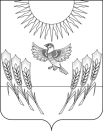 АДМИНИСТРАЦИЯ ВОРОБЬЕВСКОГО МУНИЦИПАЛЬНОГО РАЙОНАВОРОНЕЖСКОЙ ОБЛАСТИПОСТАНОВЛЕНИЕот    26.12.2012 г.   №	542 	     	    	            с. ВоробьевкаОб утверждении муниципальной целевой программы «Развитие и сохранение культуры Воробьевского  муниципального района Воронежской области на 2012-2016 годы»В соответствии с пунктами 19-19.2  части 1 статьи 15 Федерального закона от 06.10.2003 г. № 131-ФЗ «Об общих принципах организации местного самоуправления в Российской Федерации», статьей 40 «Основы законодательства Российской Федерации о культуре» от 09.10.2002 года № 3612-1, статьей 9 Устава Воробьевского  муниципального района, администрация Воробьевского  муниципального районаП О С Т А Н О В Л Я Е Т :1. Утвердить прилагаемую муниципальную целевую программу «Развитие и сохранение культуры Воробьевского муниципального района Воронежской области на 2012-2016 годы».2. Опубликовать настоящее постановление в муниципальном средстве массовой информации «Воробьевский муниципальный вестник».3. Контроль за исполнением настоящего постановления возложить на заместителя главы администрации Письяукова С.А.Глава администрации муниципального района                                                               И.Т.РябининУТВЕРЖДЕНАпостановлением администрации Воробьевского муниципального района от  26.12.2012 г. №  542Муниципальная целевая программа «Развитие и сохранение  культуры Воробьевского муниципального района Воронежской области на 2012-2016 годы»1. ПАСПОРТМуниципальной целевой программы «Развитие и сохранение  культуры Воробьевского муниципального района Воронежской области на 2012 – 2016гг.»2. ОБЩИЕ ПОЛОЖЕНИЯПрограмма «Развитие и сохранение культуры Воробьевского муниципального района Воронежской области 2012 – 2016 годы» является составной частью общей концепции развития муниципального образования и рассматривается в контексте развития всех сфер общественно-политической и социально-экономической жизни региона. КУЛЬТУРА  определяется  авторами Программы как синтез всего ценного, созданного предшествующим ходом развития человечества, а также создаваемого в процессе материального и духовного производства настоящего и будущего современного  общества.При этом, сфера культурной деятельности рассматривается как область функционирования и развития учреждений и организаций соответствующей направленности, а также взаимодействия и сотрудничества отдельных ее представителей, работающих в индивидуальном порядке.Взаимодействие различных структур общества – государственных, муниципальных и общественных организаций и объединений, активизация самого населения, оптимальное финансирование Программы, всё это позволит достичь положительных результатов в развитии культуры в Воробьевском муниципальном районе.3. ОБОСНОВАНИЕ ПРИНЯТИЯ ПРОГРАММЫКультура как часть социальной инфраструктуры села определяет качество жизни сельского населения, оказывает непосредственное влияние на социально-экономические процессы, в том числе на состояние трудовых ресурсов и формирование привлекательного имиджа села. Сельские учреждения культуры, 100% которых сконцентрированы на муниципальном уровне, дают возможность не только общения, но и развития творческих способностей населения.На начало 2012 года сеть муниципальных учреждений культуры Воробьевского муниципального района представлена 12 муниципальными казенными учреждениями культуры в которые входят 23 клубных формирования и 22 сельские библиотеки с книжным фондом 183,0 тыс. экземпляров. Анализ статистических данных в динамике позволяет выявить главную тенденцию - число учреждений культуры по области сокращается. В Воробьевском муниципальном районе полностью отсутствуют библиобусы, автоклубы.Основная причина сокращения отраслевой сети - недостаток финансовых средств на содержание и капитальный ремонт объектов культуры. Значительная часть клубов и массовых библиотек располагается в приспособленных, ветхих помещениях. Проблемы библиотечного обслуживания напрямую связаны с недостаточным оснащением современными техническими средствами, необходимыми для повышения качества обслуживания посетителей. 19 публичных библиотек не телефонизированы, не осуществляется компьютеризация библиотек, пополнение книжного фонда осуществляется слабо, требуется модернизация библиотечного оборудования.   Износ основных средств отрасли культуры в значительной степени затрудняет использование потенциала сельской культуры района в полном объёме. Следствием обозначенных проблем стало снижение эффективности и качества культурно-досуговой деятельности в сельской местности, Сельская культура – совокупность правил, норм и моделей поведения, характеризующих сельское население, его культуру.В настоящее время неоднородность обеспечения населения  услугами учреждений культуры свидетельствуют о том, что города и сельские территории имеют неодинаковую инфраструктуру культуры, посредством которой предоставляются услуги в сфере культуры и искусства различного объёма и качества. Такая ситуация порождает неравенство в творческом развитии сельского и городского населения.Формирование социальной стабильности, гарантированность для населения Воробьевского муниципального района конституционного права доступа к культурным ценностям, повышение общего уровня культуры как ресурса социально-экономического развития региона напрямую зависят  от обеспеченности населения качественными, отвечающими современным требованиям услугами в сфере культуры.4. Содержание ПрограммыПрограмма «Развитие и сохранение культуры Воробьевского муниципального района Воронежской области 2012-2016 г.г.» включает в себя следующие направления:4.1  Развитие дополнительного образования в сфере культуры:- укрепление материально-технической базы МКОУ ДОД «Воробьевская ДШИ»4.2. Развитие «Ломовского природно-ландшафтного парка»:- создание постоянно действующих ремесленных мастерских.- укрепление материально-технической базы культурно-зрелищной площадки.- развитие инфраструктуры парковой зоны.- укрепление инфраструктуры для развития туристического потенциала «Ломовского природно-ландшафтного парка»4.3. Сохранение и развитие общественного книгопользования:- компьютеризация сельских библиотек Воробьевского муниципального района Воронежской области; - создание электронных каталогов и электронных библиотек;- техническое и материальное оснащение;- комплектование библиотек новыми книгами.4.5 Развитие народного творчества и организация культурно-досуговой деятельности:- развитие сельских  центров традиционной культуры;- совершенствование организации культурно-досуговой деятельности: - открытие новых форм досуга, клубов, секций, творческих коллективов с целью самореализации личности;- участие в межрегиональных и областных фестивалях, конкурсах самодеятельного художественного творчества; - организация и проведение смотров, театрализованных представлений, ярмарок, народных гуляний и других массовых мероприятий; - разработка сценариев, постановка действий, отбор художественных коллективов;- развитие народных промыслов; - проведение всероссийского фестиваля фольклора и ремесел «Русь песенная, Русь мастеровая».4.6 Развитие системы переподготовки, повышения квалификации, а так же стимулирования и социальной поддержки труда работников учреждений культуры Воробьевского муниципального района5. СРОКИ И ЭТАПЫ РЕАЛИЗАЦИИ МУНИЦИПАЛЬНОЙ ЦЕЛЕВОЙ ПРОГРАММЫПроект муниципальной целевой программы «Развитие и сохранение культуры Воробьевского муниципального района Воронежской области на 2012-2016 годы» будет рассчитан на пять лет и реализован в один этап. Сроки его реализации учитывают ресурсные возможности обеспечения программных мероприятий на федеральном и региональном уровнях и устанавливаются в зависимости от приоритетности решения конкретных задач. 6. Ожидаемые результатыВ результате реализации Программы ожидается:1. Создание условий для эффективной деятельности учреждений культуры на территории Воробьевского муниципального района по созданию, сохранению, распространению и освоению культурных ценностей в целях развития культуры и искусства, а также самореализации личности.2. Обеспечение конституционного права каждого гражданина на свободу всех видов творчества, на участие в культурной жизни и пользование учреждениями культуры, на доступ к культурным ценностям.3. Художественно-эстетическое и музыкальное образование населения, особенно, детей и молодежи.4. Усиление взаимодействия органов местного самоуправления Воробьевского муниципального района, организаций и общественных объединений в решении задач по формированию нравственности и гражданской позиции.5. Сохранение и развитие объектов культурной сферы в соответствии с нормативной потребностью и с целью наиболее полного удовлетворения духовных и культурных потребностей  жителей Воробьевского муниципального района.6. Организация культурного досуга населения с целью формирования нравственности и гражданской позиции.7. ОСНОВНЫЕ МЕРОПРИЯТИЯ ПО РЕАЛИЗАЦИИ ПРОГРАММЫ1.Наименование программыМуниципальная целевая программа «Развитие и сохранение культуры Воробьевского муниципального района Воронежской области на  2012-2016 годы» (далее – программа)Дата и номер распоряжения о разработке программы Распоряжение администрации Воробьевского муниципального района от 12.12.2012 г. № 539-р  «О разработке проекта муниципальной целевой программы «Развитие и сохранение культуры Воробьевского муниципального района Воронежской области на 2012-2016 годы»2.Заказчик программы Администрация Воробьевского муниципального района Воронежской области 3.Разработчик программы Отдел по культуре и туризму администрации Воробьевского муниципального района Воронежской области3.Цели и задачи Программы:основная цель Программы – сохранение, развитие и распространение культуры на территории муниципального района в рамках укрепления единого культурного пространства как составной части общей концепции развития муниципального образования.Задачи Программы:Определение муниципальной культурной политики и основных принципов организации  культурной деятельности в Воробьевском районе.Выявление наиболее ценных проектов культурного развития и создание многоканальной системы финансирования.Формирование нравственности и гражданской позиции, воспитание высокообразованного человека на примере лучших традиций отечественной культуры.Сохранение историко-культурного наследия, иных материальных и духовных культурных ценностей.Художественно-эстетическое и музыкальное образование населения, особенно, детей и молодёжи. Поддержка и развитие детского творчества, организация досуга для детей.Регулирование отношений собственности, финансовой и хозяйственной деятельности муниципальных учреждений культуры. Модернизация муниципальных учреждений культуры и поддержка инновационных проектов.Развитие и улучшение условий туристско-рекреационного потенциала района.Повышение уровня обеспеченности населения учреждениями культуры в сельской местности.4.Важнейшие целевые индикаторы и  показателиОсновные показатели:Удельный вес населения, участвующего в платных культурно-досуговых мероприятиях, проводимых государственными учреждениями культуры,  %:2011 г. – 89,4;2012 г. – 89,5;2013 г. – 89,6;2014 г. – 89,7;2015 г. – 89,8.Количество экземпляров новых поступлений в библиотечные фонды общедоступных библиотек на 1000 человек населения, единиц:2012 г. – 127;2013 г. – 129;2014 г. – 131;2015 г. – 133;2016 г. – 135.Дополнительные показатели:Рост количества культурно-досуговых мероприятий, %:2012 г. – 0,5;2013 г. – 0,5;2014 г. – 0,7;2015 г. – 0,9;2016 г. – 1,1.Количество сельских клубов, в которых осуществлён капитальный ремонт, единиц:2012 г. – 1;2013 г. – 2;2014 г. – 3;2015 г. – 4;2016 г. – 5.5.Исполнители Программы:Отдел по культуре и туризму администрации Воробьевского муниципального района Воронежской области.Муниципальные казенные учреждения культуры Воробьевского муниципального района Воронежской области.Муниципальное казенное образовательное учреждение дополнительного образования « Воробьевская детская школа искусств»6.Перечень мероприятий программыстроительство и реконструкция культурно-досуговых учреждений Воробьевского муниципального района Воронежской области;содействие сохранению существующей сети муниципальных учреждений культуры (капитальный ремонт) Воробьевского района Воронежской области;модернизация материально-технической базы сельских учреждений культуры Воробьевского района Воронежской области Воронежской области;сохранение и развитие традиционной народной культуры и любительского самодеятельного творчества сельских территорий Воробьевского района Воронежской области;сохранение библиотечного фонда и увеличение экземпляров  новых поступлений.развитие и улучшение условий туристско-рекреационного потенциала района путем развития и благоустройства инфраструктуры «Ломовского природно-ландшафтного парка».7.Источник финансирования:Федеральный бюджет – 2 287,500 тыс.руб.Областной бюджет – 126 617,383 тыс.руб.Местный бюджет – 75 056,557 тыс.руб.Собственные средства – 2 304,000 тыс.руб.Другие источники – 1 526,000 тыс.руб.ИТОГО: 207 791,440 тыс. руб.8.Сроки реализации программы2012 – 2016 годы9.Ожидаемые конечные результаты реализации Программы:Формирование  духовно развитого, образованного человека с активно выраженной гражданской позицией, с чувством ответственности за природное и историческое целое,  любви к родному краю, его прошлому, живой заинтересованности к настоящему и ответственности за будущее.Самореализация личности, развитие творческой инициативы жителей Воробьевского муниципального района.Стимулирование культурной жизни на региональном уровне и развитие туристического сектора.Взаимодействие структур различного уровня в вопросах сохранения, развития и распространения культуры в рамках единого культурного пространства.№п/пНаименование мероприятияВсеготыс.руб.Федеральный бюджеттыс.руб.Областной бюджеттыс.руб.Местный бюджеттыс.руб.Собственные средстватыс.руб.Заемные средстватыс.руб.Другие источникиВсего по инвестиционным проектам207791,4402287,500126617,38375056,5572304,0000,0001526,0002012 год25999,49467,50026701,893800,097254,0000,000676,0002013 год68412,1570,00067050,49011848,660250,0000,000250,0002014 год17220,00012601307015258,000900,0000,000300,0002015 год13220,00090,00011050,00017102,000600,0000,000300,0002016 год13510,000800,00011120,00020396,000300,0000,0000,0001Реконструкция здания районного дома культуры в с.Воробьевка74920,62774773,87146,7570,0000,0000,00012012 год14978,47714948,3830,09712013 год59942,1559825,49116,6612014 год012015 год012016 год02Реконструкция здания сельского дома культуры в пос.Первомайский Квашинского сельского поселения2500,0000,0002375,000125,0000,0000,0000,00022012 год0,00022013 год2500,0002375,000125,00022014 год0,00022015 год0,00022016 год0,0003Реконструкция здания сельского дома культуры в с.Затон Солонецкого сельского поселения10000,0000,0009500,000500,0000,0000,0000,00032012 год0,00032013 год0,00032014 год10000,0009500,000500,00032015 год0,00032016 год0,0004Реконструкция здания сельского дома культуры в с. Березовка Березовского сельского поселения10000,0000,0009500,000500,0000,0000,0000,00042012 год0,00042013 год0,00042014 год0,00042015 год10000,0009500,000500,00042016 год0,0005Реконструкция здания сельского дома культуры в с. Рудня Руднянского сельского поселения10000,0000,0009500,000500,0000,0000,0000,00052012 год0,00052013 год0,00052014 год0,00052015 год0,00052016 год10000,0009500,000500,0007Укрепление материально-технической базы учреждений культуры1600,000300,0000,0001300,0000,0000,0000,00072012 год200,000200,00072013 год300,000300,00072014 год300,000300,000300,00072015 год300,000300,00072016 год200,000200,0008Приобретение музыкальных инструментов для МКОУ ДОД «Воробьевская ДШИ»400,000280,0000,000120,0000,0000,0000,00082012 год0,00082013 год0,00082014 год400,000280,000120,00082015 год0,00082016 год0,0009Капитальный ремонт здания МКОУ ДОД «Воробьевская ДШИ»1200,0000,000600,000600,0000,0000,0000,00092012 год0,00092013 год0,00092014 год1200,000600,000600,00092015 год0,00092016 год0,00010Благоустройство территории и укрепление материально-технической базы Ломовского природно-ландшафтного парка в Мужичанском сельском поселении20090,3130,00017586,313200,0002304,0000,0000,000102012 год9090,3138636,313200,000254,000102013 год5000,0004750,000250,000102014 год3000,0002100,000900,000102015 год2000,0001400,000600,000102016 год1000,000700,000300,00011Проведение фестиваля фольклора и ремесел «Русь песенная, Русь мастеровая»  4200,0001300,0002100,000400,0000,0000,000400,000112012 год1200,000600,000200,000400,000112013 год0,000112014 год1450,000600,000750,000100,000112015 год0,000112016 год1550,000700,000750,000100,00012Комплектование книжного фонда, компьютеризация и укрепление материально-технической базы сельских библиотек1424,700407,500682,200335,0000,0000,0000,000122012 год254,70067,500142,20045,000122013 год220,00070,000100,00050,000122014 год270,00080,000120,00070,000122015 год320,00090,000150,00080,000122016 год360,000100,000170,00090,00013Развитие системы переподготовки и повышения квалификации работников учреждений культуры Воробьевского муниципального района1200,0000,0000,0001200,0000,0000,0000,000132012 год0,0000,000132013 год200,000200,000132014 год 300,000300,000132015 год300,000300,000132016 год400,000400,00014Строительство здания прихода Св.Михаила в с. Воробьевка1126,0000,0000,0000,0000,0000,0001126,000142012 год276,000276,000142013 год250,000250,000142014 год 300,000300,000142015 год300,000300,000142016 год0,0000,00013Стимулирование и социальная поддержка труда работников учреждений культуры Воробьевского муниципального района69129,8000,0000,00069129,8000,0000,0000,000132012 год9776,8009776,800132013 год11057,00011057,000132014 год 13268,00013268,000132015 год15922,00015922,000132016 год19106,00019106,000